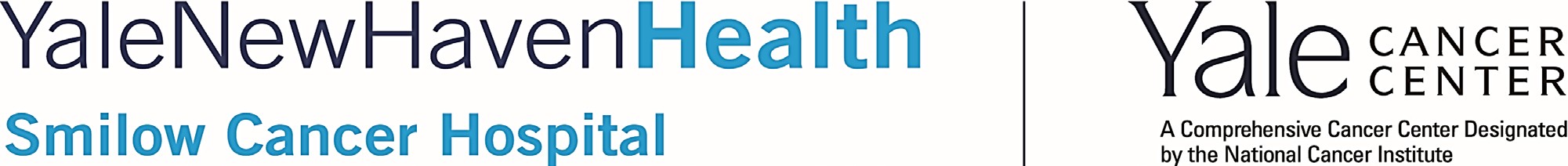 Cancer Genetics and Prevention ProgramWeekly SeminarOctober 1, 20202:30-3:30 PMZoom Meeting: https://ynhh.zoom.us/j/2358498262? pwd=SFVMR1R4YnIwTFdmbjg0QzVYeTdCUT09Meeting ID: 235 849 8262  Password: 667726“Recurrent Neoantigen Vaccination for Lynch Syndrome Immunoprevention”Guest Speaker:Steven Lipkin, MD, PhD. Weill Cornell University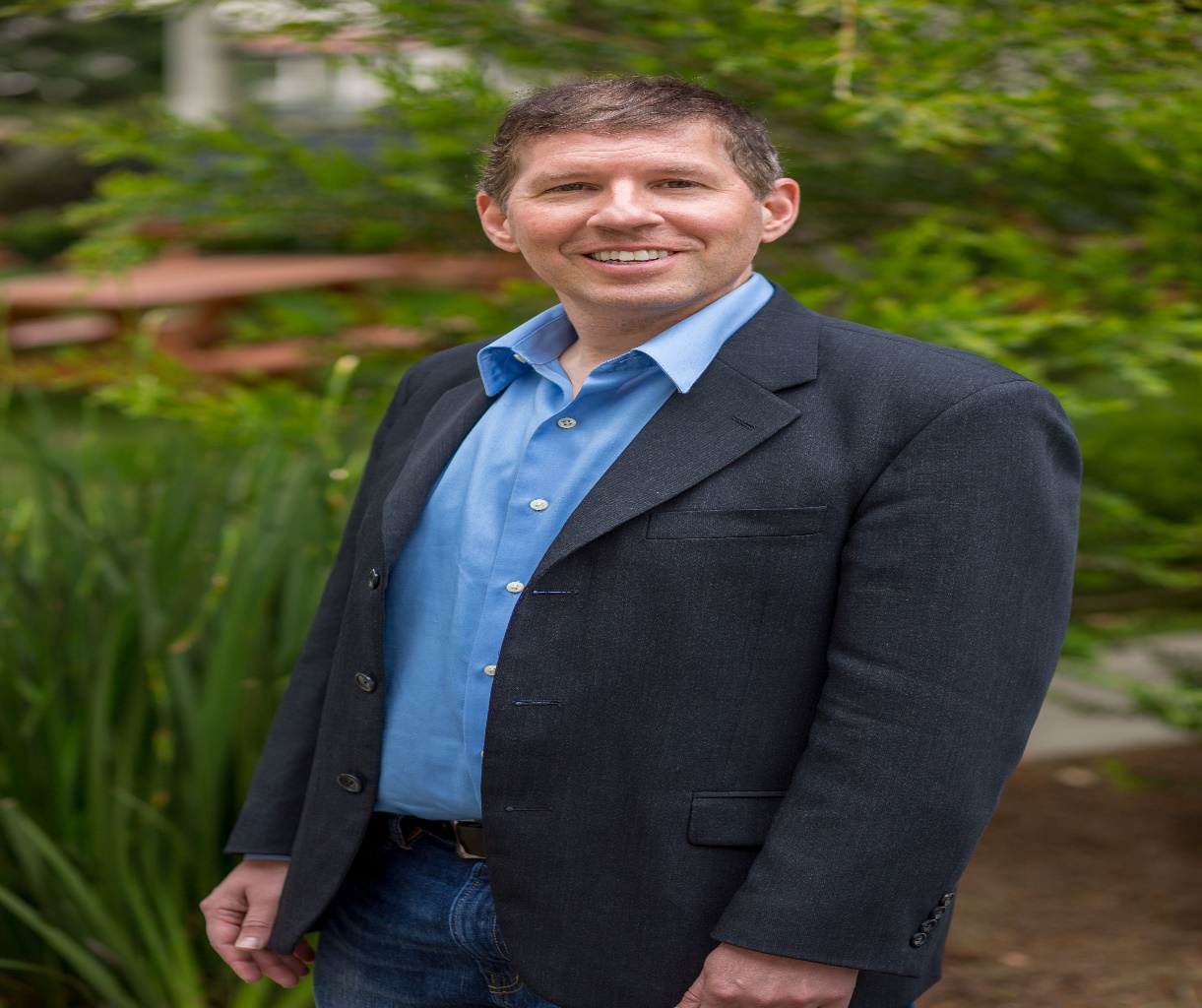 "The National  Society  of  Genetic  Counselors  (NSGC)  has  authorized  Smilow  Cancer  Hospital  at  Yale New Haven Hospital to offer up  to  1.6  CEUs  or  16  Category  1  contact  hours  for  the  event Smilow Cancer Genetics and Prevention Program Education Series. The American Board of  Genetic  Counseling  (ABGC) will accept CEUs earned at this program for the purposes of genetic counselor certification and recertification. This event is open to those interested in attending. Anyone wishing to claim category 1 CEUs from ABGC will need to submit a payment of $25.”